Maths Year 4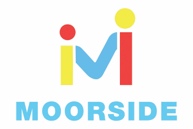 w/c 13.07.20The objective we are working on in detail this week is:add and subtract numbers with up to 4 digits using the formal written methods of columnar addition and subtraction where appropriate Monday - subtracting two 4 digit numbers with no exchange - https://vimeo.com/427996624Tuesday – subtracting two 4 digit numbers with one exchange -  https://vimeo.com/428000196Wednesday - subtracting two 4 digit numbers with more than one exchange - https://vimeo.com/428000367Thursday – efficient subtraction – https://vimeo.com/428003455Friday – Challenges!This week, I would like you all to make sure you have logged into Abacus and TTRockstars!Monday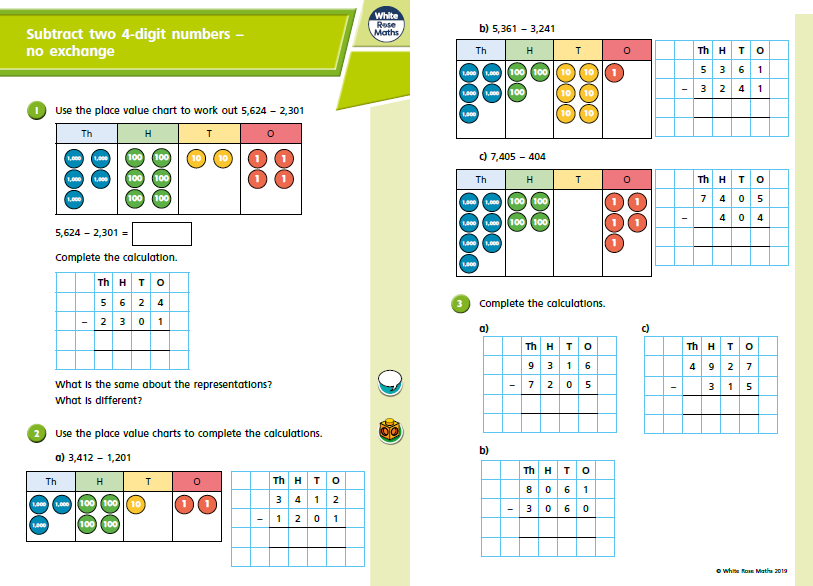 Monday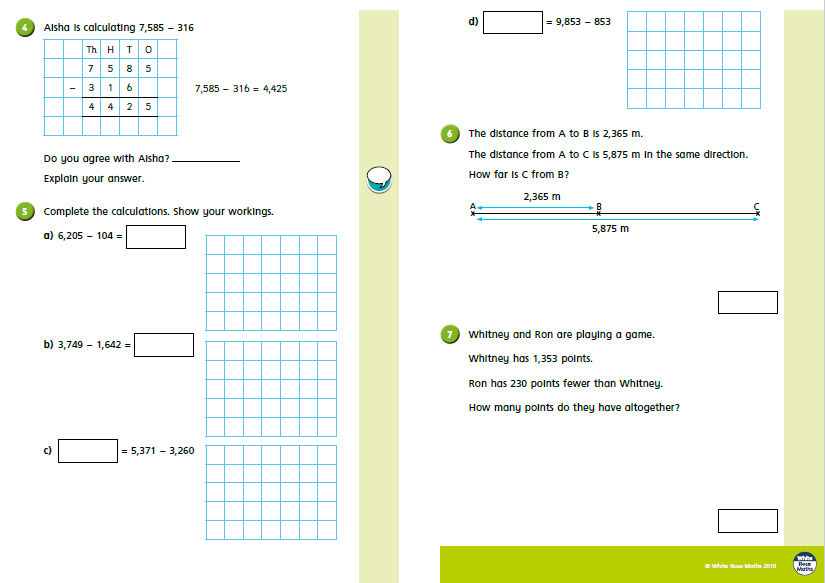 Tuesday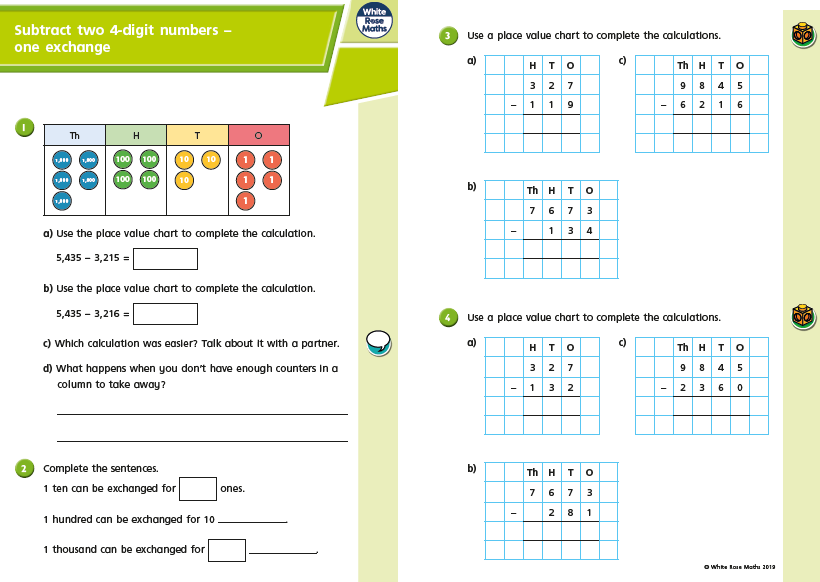 Tuesday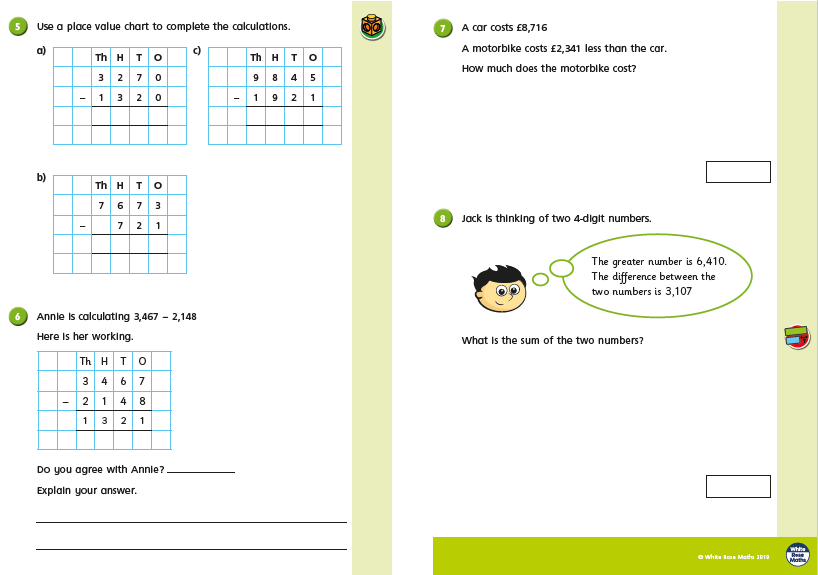 Wednesday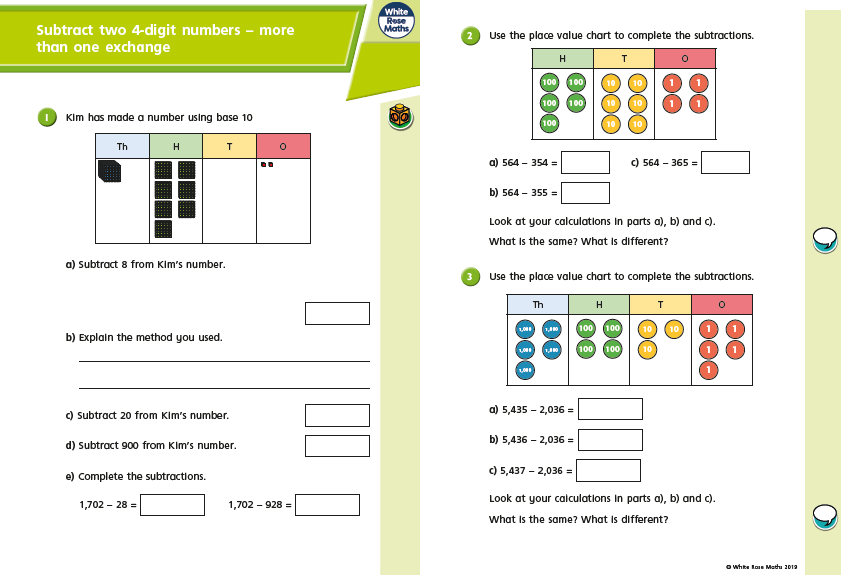 Wednesday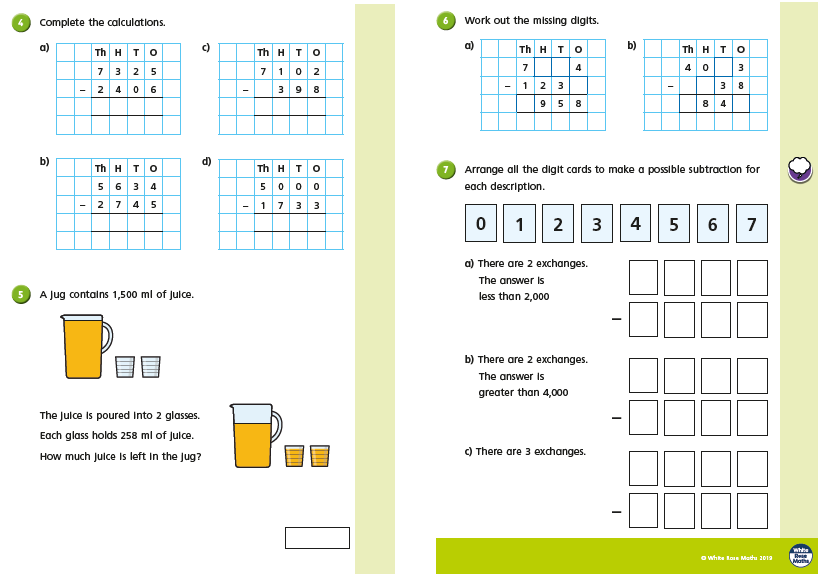 Thursday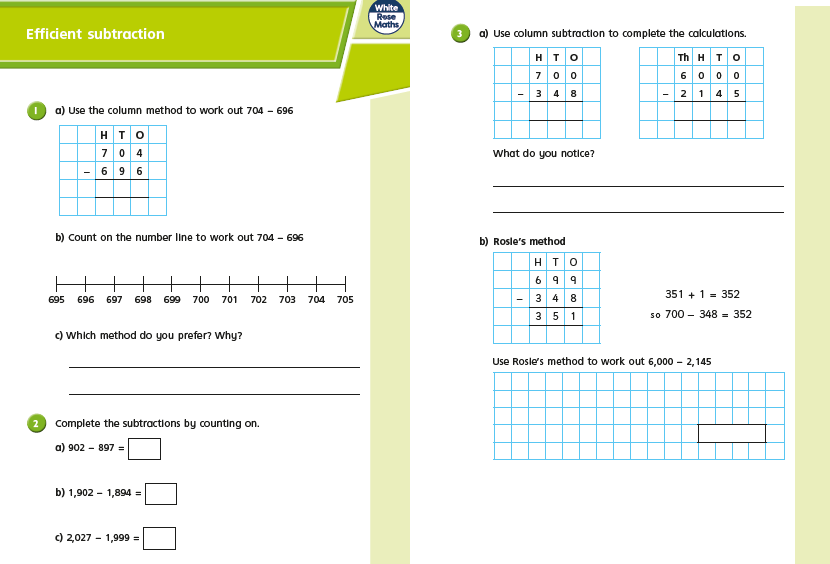 Thursday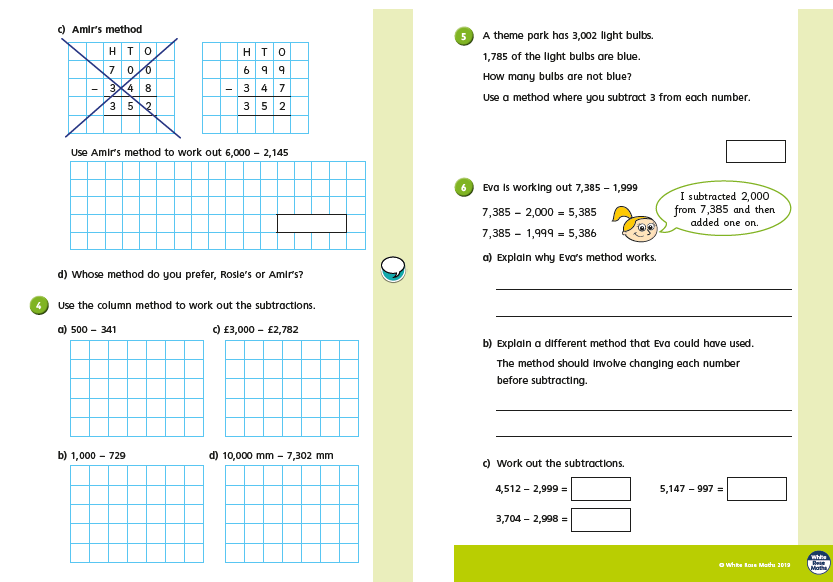 Friday Challenges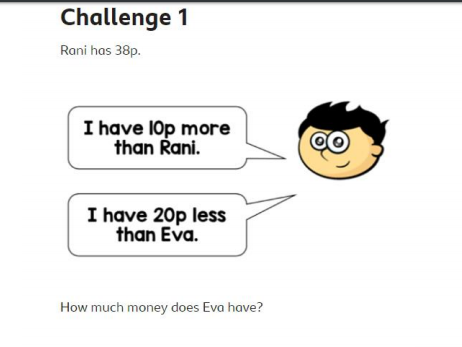 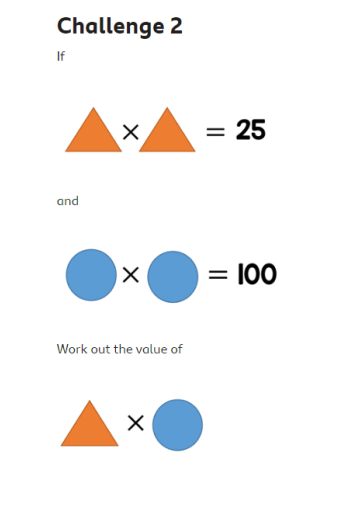 Friday Challenges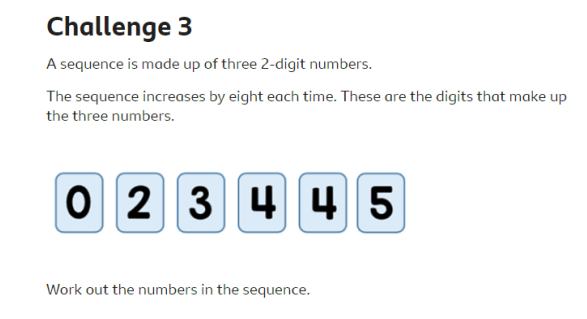 Friday Challenges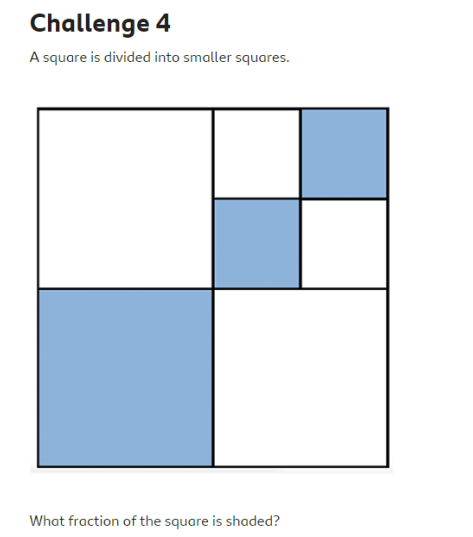 Friday Challenges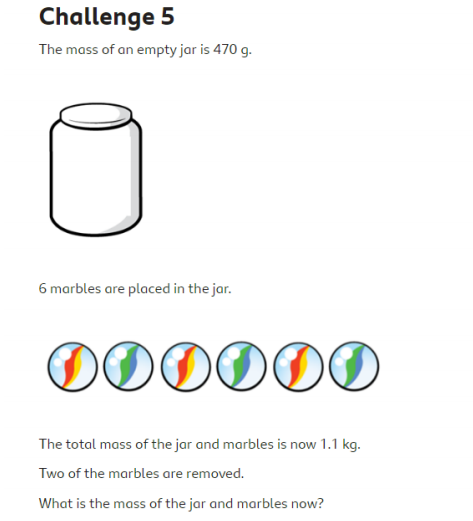 Friday Challenges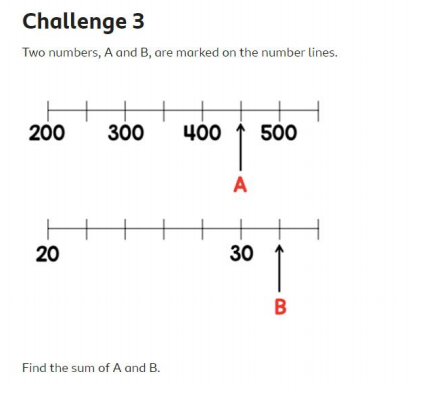 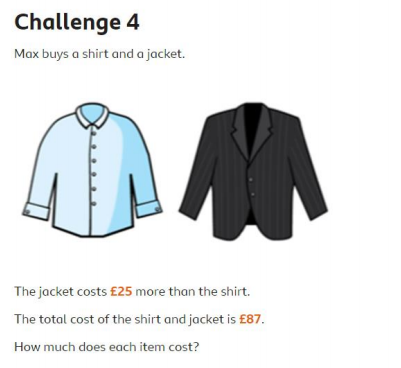 Friday Challenges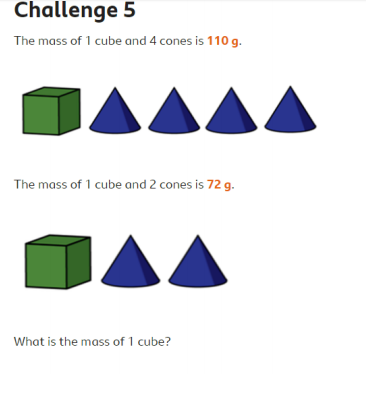 